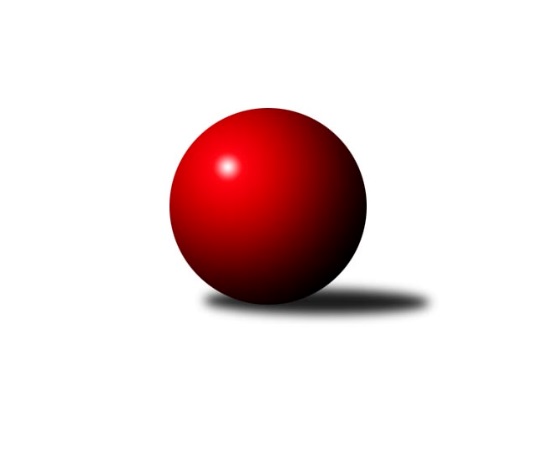 Č.12Ročník 2019/2020	19.1.2020Nejlepšího výkonu v tomto kole: 3397 dosáhlo družstvo: SKK Náchod1. KLZ 2019/2020Výsledky 12. kolaSouhrnný přehled výsledků:KK Konstruktiva Praha 	- KC Zlín	6:2	3241:3071	15.0:9.0	18.1.KK Blansko 	- TJ Sokol Duchcov	5:3	3381:3381	11.0:13.0	18.1.KK PSJ Jihlava	- KK Slovan Rosice	2:6	3224:3343	9.5:14.5	18.1.SKK Náchod	- SKK Rokycany	6:2	3397:3365	12.0:12.0	18.1.TJ Spartak Přerov	- KK Zábřeh	6:2	3359:3215	14.0:10.0	18.1.TJ Valašské Meziříčí	- KK Slavia Praha	2:6	3085:3361	6.0:18.0	18.1.TJ Spartak Přerov	- TJ Sokol Duchcov	6:2	3322:3253	14.5:9.5	19.1.Tabulka družstev:	1.	KK Slavia Praha	13	12	0	1	77.0 : 27.0 	194.0 : 118.0 	 3356	24	2.	KK Slovan Rosice	12	11	0	1	72.5 : 23.5 	181.5 : 106.5 	 3362	22	3.	SKK Náchod	12	8	1	3	62.0 : 34.0 	163.5 : 124.5 	 3293	17	4.	TJ Spartak Přerov	13	8	1	4	55.5 : 48.5 	151.0 : 161.0 	 3249	17	5.	KK PSJ Jihlava	12	5	1	6	49.0 : 47.0 	141.5 : 146.5 	 3242	11	6.	KK Blansko	12	5	1	6	47.5 : 48.5 	151.5 : 136.5 	 3226	11	7.	SKK Rokycany	12	5	1	6	40.0 : 56.0 	128.5 : 159.5 	 3275	11	8.	TJ Valašské Meziříčí	12	5	0	7	42.5 : 53.5 	132.5 : 155.5 	 3264	10	9.	KC Zlín	12	3	1	8	37.0 : 59.0 	124.0 : 164.0 	 3166	7	10.	TJ Sokol Duchcov	13	2	3	8	38.0 : 66.0 	138.5 : 173.5 	 3239	7	11.	KK Zábřeh	12	3	0	9	36.0 : 60.0 	132.0 : 156.0 	 3166	6	12.	KK Konstruktiva Praha	13	2	1	10	35.0 : 69.0 	137.5 : 174.5 	 3130	5Podrobné výsledky kola:	 KK Konstruktiva Praha 	3241	6:2	3071	KC Zlín	Marie Chlumská	141 	 154 	 136 	158	589 	 4:0 	 502 	 138	128 	 113	123	Lenka Menšíková	Ludmila Johnová	128 	 130 	 123 	154	535 	 2:2 	 504 	 140	126 	 125	113	Adriana Svobodová	Kateřina Kotoučová	124 	 138 	 131 	124	517 	 0:4 	 550 	 126	147 	 141	136	Martina Zimáková	Petra Najmanová	130 	 128 	 144 	141	543 	 4:0 	 465 	 124	116 	 109	116	Dita Trochtová	Jana Čiháková	136 	 138 	 134 	133	541 	 2:2 	 557 	 132	153 	 143	129	Bohdana Jankových	Edita Koblížková	143 	 127 	 117 	129	516 	 3:1 	 493 	 117	126 	 122	128	Michaela Matlachovározhodčí: Jiří NovotnýNejlepší výkon utkání: 589 - Marie Chlumská	 KK Blansko 	3381	5:3	3381	TJ Sokol Duchcov	Dana Musilová	119 	 126 	 123 	134	502 	 0:4 	 569 	 152	140 	 130	147	Nikol Plačková	Lenka Kalová st.	146 	 153 	 134 	137	570 	 2:2 	 541 	 111	135 	 156	139	Růžena Svobodová	Lucie Nevřivová	158 	 149 	 151 	128	586 	 3:1 	 562 	 129	136 	 148	149	Lucie Vrbatová	Zdeňka Ševčíková	144 	 145 	 143 	177	609 	 3:1 	 580 	 141	142 	 144	153	Michaela Šuterová	Helena Daňková	151 	 145 	 126 	135	557 	 2:2 	 548 	 141	146 	 129	132	Adéla Pechová	Eliška Petrů	160 	 134 	 129 	134	557 	 1:3 	 581 	 147	160 	 133	141	Simona Koutníkovározhodčí: Jindřiška Klimešová, Zita ŘehůřkováNejlepší výkon utkání: 609 - Zdeňka Ševčíková	 KK PSJ Jihlava	3224	2:6	3343	KK Slovan Rosice	Šárka Dvořáková	128 	 137 	 138 	117	520 	 1:3 	 557 	 142	133 	 146	136	Nikola Tatoušková	Eva Rosendorfská	122 	 145 	 134 	131	532 	 1:3 	 568 	 134	143 	 147	144	Lucie Vaverková	Karolína Derahová	137 	 132 	 133 	128	530 	 0:4 	 569 	 142	140 	 146	141	Anna Štraufová	Lenka Concepción *1	124 	 118 	 143 	141	526 	 2:2 	 579 	 155	146 	 139	139	Natálie Topičová	Jana Braunová	145 	 128 	 141 	159	573 	 3:1 	 521 	 147	124 	 138	112	Iva Rosendorfová	Martina Melchertová	111 	 157 	 140 	135	543 	 2.5:1.5 	 549 	 154	131 	 129	135	Alena Kantnerovározhodčí: Rudolf Benediktstřídání: *1 od 67. hodu Šárka VackováNejlepší výkon utkání: 579 - Natálie Topičová	 SKK Náchod	3397	6:2	3365	SKK Rokycany	Eliška Boučková	132 	 162 	 144 	126	564 	 2:2 	 569 	 140	144 	 137	148	Linda Lidman	Martina Hrdinová	153 	 153 	 140 	151	597 	 3:1 	 583 	 123	151 	 159	150	Štěpánka Vytisková	Kateřina Majerová	126 	 139 	 141 	134	540 	 2:2 	 524 	 138	142 	 128	116	Veronika Horková	Nina Brožková	135 	 139 	 127 	132	533 	 1:3 	 559 	 158	124 	 136	141	Lenka Findejsová	Aneta Cvejnová	133 	 150 	 161 	152	596 	 2:2 	 572 	 139	163 	 132	138	Michaela Provazníková	Nikola Portyšová	132 	 146 	 128 	161	567 	 2:2 	 558 	 144	114 	 145	155	Terezie Krákorovározhodčí: Jiří Doucha ml.Nejlepší výkon utkání: 597 - Martina Hrdinová	 TJ Spartak Přerov	3359	6:2	3215	KK Zábřeh	Michaela Beňová	127 	 133 	 145 	149	554 	 2:2 	 539 	 143	145 	 129	122	Dana Wiedermannová	Barbora Janyšková	141 	 139 	 147 	162	589 	 3:1 	 515 	 127	140 	 118	130	Kamila Chládková	Monika Pavelková	123 	 143 	 131 	133	530 	 3:1 	 494 	 121	107 	 144	122	Marcela Balvínová *1	Anna Mašlaňová	152 	 135 	 130 	141	558 	 1:3 	 576 	 169	142 	 138	127	Romana Švubová	Pavlína Procházková	145 	 143 	 115 	148	551 	 2:2 	 575 	 143	137 	 130	165	Jitka Killarová	Zuzana Machalová	133 	 164 	 139 	141	577 	 3:1 	 516 	 143	125 	 126	122	Lenka Horňákovározhodčí: Vladimír Sedláčekstřídání: *1 od 39. hodu Lenka KubováNejlepší výkon utkání: 589 - Barbora Janyšková	 TJ Valašské Meziříčí	3085	2:6	3361	KK Slavia Praha	Lucie Šťastná *1	120 	 125 	 126 	103	474 	 0:4 	 554 	 130	138 	 149	137	Šárka Marková	Klára Tobolová *2	126 	 123 	 98 	137	484 	 0:4 	 616 	 150	157 	 155	154	Olga Hejhalová	Dana Uhříková	125 	 127 	 123 	118	493 	 0:4 	 571 	 140	143 	 138	150	Vlasta Kohoutová	Pavla Čípová	141 	 132 	 124 	141	538 	 2:2 	 514 	 111	121 	 130	152	Vladimíra Malinská *3	Ivana Marančáková	148 	 135 	 140 	126	549 	 2:2 	 562 	 136	134 	 146	146	Helena Gruszková	Markéta Vlčková	142 	 150 	 141 	114	547 	 2:2 	 544 	 117	130 	 154	143	Michaela Kučerovározhodčí: Jaroslav Zajíčekstřídání: *1 od 61. hodu Michaela Bagári, *2 od 65. hodu Nikola Tobolová, *3 od 38. hodu Ivana KaanováNejlepší výkon utkání: 616 - Olga Hejhalová	 TJ Spartak Přerov	3322	6:2	3253	TJ Sokol Duchcov	Barbora Janyšková	140 	 158 	 137 	147	582 	 4:0 	 476 	 114	126 	 124	112	Michaela Šuterová	Michaela Beňová	127 	 148 	 142 	149	566 	 2:2 	 592 	 152	161 	 134	145	Nikol Plačková	Anna Mašlaňová	134 	 130 	 135 	117	516 	 3:1 	 523 	 130	128 	 133	132	Adéla Pechová	Monika Pavelková	134 	 134 	 125 	131	524 	 2:2 	 510 	 129	112 	 137	132	Barbora Ambrová	Zuzana Machalová	148 	 147 	 155 	133	583 	 2.5:1.5 	 573 	 125	147 	 134	167	Lucie Vrbatová	Pavlína Procházková	133 	 146 	 132 	140	551 	 1:3 	 579 	 154	153 	 126	146	Simona Koutníkovározhodčí: Jiří DivilaNejlepší výkon utkání: 592 - Nikol PlačkováPořadí jednotlivců:	jméno hráče	družstvo	celkem	plné	dorážka	chyby	poměr kuž.	Maximum	1.	Natálie Topičová 	KK Slovan Rosice	600.26	386.3	214.0	1.7	7/7	(643)	2.	Olga Hejhalová 	KK Slavia Praha	589.06	383.1	206.0	2.5	8/8	(636)	3.	Jana Braunová 	KK PSJ Jihlava	585.83	376.0	209.8	2.0	6/7	(637)	4.	Simona Koutníková 	TJ Sokol Duchcov	582.79	379.9	202.9	2.6	8/8	(629)	5.	Linda Lidman 	SKK Rokycany	574.60	386.1	188.5	2.9	5/7	(605)	6.	Lucie Vaverková 	KK Slovan Rosice	573.57	373.5	200.0	1.4	7/7	(608)	7.	Martina Hrdinová 	SKK Náchod	569.54	377.5	192.1	2.7	7/7	(625)	8.	Nikola Portyšová 	SKK Náchod	566.83	367.2	199.6	3.2	5/7	(590)	9.	Helena Gruszková 	KK Slavia Praha	564.77	373.7	191.0	3.2	6/8	(615)	10.	Markéta Vlčková 	TJ Valašské Meziříčí	562.00	379.5	182.5	2.0	5/7	(586)	11.	Alena Kantnerová 	KK Slovan Rosice	561.39	365.7	195.7	2.0	7/7	(611)	12.	Zuzana Machalová 	TJ Spartak Přerov	558.73	370.5	188.3	4.0	5/7	(605)	13.	Terezie Krákorová 	SKK Rokycany	558.68	373.8	184.9	3.5	5/7	(598)	14.	Bohdana Jankových 	KC Zlín	558.24	365.9	192.4	2.5	5/7	(588)	15.	Nikol Plačková 	TJ Sokol Duchcov	557.77	371.2	186.5	3.6	8/8	(592)	16.	Nina Brožková 	SKK Náchod	557.12	369.9	187.2	4.9	5/7	(586)	17.	Michaela Provazníková 	SKK Rokycany	556.31	366.1	190.2	3.5	7/7	(617)	18.	Vlasta Kohoutová 	KK Slavia Praha	555.65	368.6	187.1	3.4	8/8	(599)	19.	Lenka Kalová  st.	KK Blansko 	553.62	372.0	181.6	5.8	7/7	(599)	20.	Jitka Killarová 	KK Zábřeh	553.17	362.4	190.8	2.8	6/7	(603)	21.	Klára Tobolová 	TJ Valašské Meziříčí	552.79	369.4	183.4	4.6	6/7	(587)	22.	Šárka Marková 	KK Slavia Praha	552.21	368.9	183.4	5.1	7/8	(584)	23.	Šárka Majerová 	SKK Náchod	551.60	365.7	185.9	6.1	5/7	(595)	24.	Michaela Kučerová 	KK Slavia Praha	551.58	361.5	190.0	2.6	8/8	(598)	25.	Barbora Janyšková 	TJ Spartak Přerov	551.29	369.4	181.9	4.9	7/7	(609)	26.	Aneta Cvejnová 	SKK Náchod	550.33	358.0	192.3	2.0	6/7	(596)	27.	Ivana Marančáková 	TJ Valašské Meziříčí	549.10	368.6	180.5	5.2	7/7	(606)	28.	Pavlína Procházková 	TJ Spartak Přerov	548.47	361.8	186.7	4.2	7/7	(597)	29.	Lenka Concepción 	KK PSJ Jihlava	546.91	368.3	178.6	5.5	7/7	(576)	30.	Lenka Findejsová 	SKK Rokycany	546.37	369.6	176.7	4.7	5/7	(587)	31.	Šárka Dvořáková 	KK PSJ Jihlava	544.70	365.9	178.8	5.8	5/7	(574)	32.	Pavla Čípová 	TJ Valašské Meziříčí	544.50	366.4	178.1	5.2	6/7	(578)	33.	Michaela Bagári 	TJ Valašské Meziříčí	544.16	371.6	172.6	3.4	5/7	(565)	34.	Anna Štraufová 	KK Slovan Rosice	543.80	364.7	179.1	3.4	5/7	(593)	35.	Eliška Petrů 	KK Blansko 	543.67	369.9	173.8	6.5	6/7	(594)	36.	Ivana Kaanová 	KK Slavia Praha	542.42	368.8	173.7	5.3	6/8	(568)	37.	Helena Daňková 	KK Blansko 	542.26	364.6	177.6	4.4	7/7	(560)	38.	Zdeňka Ševčíková 	KK Blansko 	542.24	354.5	187.7	3.2	7/7	(609)	39.	Michaela Beňová 	TJ Spartak Přerov	541.32	363.7	177.6	6.6	5/7	(580)	40.	Edita Koblížková 	KK Konstruktiva Praha 	541.12	364.4	176.8	3.3	6/7	(588)	41.	Jana Čiháková 	KK Konstruktiva Praha 	540.93	370.7	170.2	4.8	7/7	(572)	42.	Romana Švubová 	KK Zábřeh	540.64	365.3	175.4	4.9	6/7	(585)	43.	Andrea Axmanová 	KK Slovan Rosice	540.53	364.7	175.9	4.5	6/7	(600)	44.	Adéla Pechová 	TJ Sokol Duchcov	540.11	364.3	175.8	4.1	7/8	(572)	45.	Martina Janyšková 	TJ Spartak Přerov	539.63	366.7	172.9	5.2	6/7	(581)	46.	Michaela Matlachová 	KC Zlín	537.73	365.4	172.3	8.1	5/7	(604)	47.	Karolína Derahová 	KK PSJ Jihlava	536.30	366.1	170.2	6.9	6/7	(582)	48.	Martina Zimáková 	KC Zlín	535.66	362.0	173.6	6.5	7/7	(565)	49.	Petra Najmanová 	KK Konstruktiva Praha 	535.37	367.3	168.1	4.1	5/7	(589)	50.	Anna Mašlaňová 	TJ Spartak Přerov	535.36	363.9	171.5	4.8	7/7	(585)	51.	Petra Dočkalová 	KK PSJ Jihlava	534.83	369.0	165.8	4.8	6/7	(578)	52.	Kateřina Majerová 	SKK Náchod	534.08	360.3	173.8	4.5	6/7	(578)	53.	Lenka Kubová 	KK Zábřeh	533.97	365.4	168.6	5.6	6/7	(579)	54.	Barbora Ambrová 	TJ Sokol Duchcov	531.71	359.2	172.5	6.5	7/8	(580)	55.	Adriana Svobodová 	KC Zlín	530.58	356.8	173.8	5.2	6/7	(601)	56.	Veronika Horková 	SKK Rokycany	527.00	353.7	173.3	6.6	7/7	(555)	57.	Kamila Chládková 	KK Zábřeh	526.72	363.5	163.2	7.1	6/7	(573)	58.	Lenka Horňáková 	KK Zábřeh	525.60	358.1	167.5	3.9	7/7	(570)	59.	Soňa Lahodová 	KK Blansko 	524.30	354.0	170.3	7.1	5/7	(557)	60.	Jana Navláčilová 	TJ Valašské Meziříčí	524.00	353.0	171.0	7.0	5/7	(531)	61.	Tereza Chlumská 	KK Konstruktiva Praha 	522.25	356.0	166.2	7.6	7/7	(571)	62.	Lenka Menšíková 	KC Zlín	518.38	354.3	164.1	8.4	6/7	(552)	63.	Růžena Svobodová 	TJ Sokol Duchcov	515.44	357.6	157.8	7.6	6/8	(563)	64.	Marie Chlumská 	KK Konstruktiva Praha 	513.18	353.6	159.6	8.4	7/7	(589)	65.	Marcela Balvínová 	KK Zábřeh	509.35	353.5	155.9	9.1	5/7	(537)	66.	Dana Wiedermannová 	KK Zábřeh	506.30	355.2	151.1	10.3	5/7	(539)	67.	Kateřina Kotoučová 	KK Konstruktiva Praha 	491.94	343.5	148.4	11.7	6/7	(543)	68.	Ivana Hrouzová 	KK Blansko 	481.30	337.3	144.0	10.4	5/7	(526)		Markéta Hofmanová 	TJ Sokol Duchcov	581.00	378.0	203.0	1.0	1/8	(581)		Lucie Nevřivová 	KK Blansko 	576.17	382.8	193.3	4.3	3/7	(599)		Denisa Nálevková 	SKK Náchod	570.00	407.0	163.0	3.0	1/7	(570)		Lucie Vrbatová 	TJ Sokol Duchcov	567.50	364.5	203.0	2.0	2/8	(573)		Vladimíra Malinská 	KK Slavia Praha	565.53	380.3	185.2	3.8	5/8	(620)		Nikola Tatoušková 	KK Slovan Rosice	563.70	379.1	184.6	3.3	4/7	(612)		Denisa Pytlíková 	SKK Rokycany	555.31	370.4	184.9	5.2	4/7	(602)		Štěpánka Vytisková 	SKK Rokycany	552.25	364.3	188.0	3.3	4/7	(583)		Kristýna Štreitová 	TJ Valašské Meziříčí	550.75	366.9	183.8	4.3	4/7	(594)		Eva Dosedlová 	KK Slovan Rosice	543.00	378.0	165.0	5.0	1/7	(543)		Eliška Boučková 	SKK Náchod	541.83	367.3	174.5	7.2	3/7	(587)		Nikola Tobolová 	TJ Valašské Meziříčí	541.50	360.0	181.5	6.7	3/7	(580)		Natálie Součková 	KK Blansko 	540.89	359.3	181.6	5.8	3/7	(579)		Ludmila Johnová 	KK Konstruktiva Praha 	536.67	370.0	166.7	3.7	1/7	(551)		Iva Rosendorfová 	KK Slovan Rosice	535.56	362.1	173.4	6.0	4/7	(574)		Eva Wendl 	KK Slovan Rosice	535.50	366.5	169.0	5.0	2/7	(543)		Natálie Trochtová 	KC Zlín	533.92	357.1	176.8	5.4	4/7	(552)		Miroslava Žáková 	TJ Sokol Duchcov	532.00	352.0	180.0	8.0	1/8	(551)		Monika Pavelková 	TJ Spartak Přerov	530.86	373.2	157.6	7.7	4/7	(558)		Daniela Pochylová 	SKK Rokycany	530.60	361.2	169.5	7.3	4/7	(580)		Martina Melchertová 	KK PSJ Jihlava	530.25	347.3	183.0	6.3	4/7	(543)		Zuzana Slovenčíková 	KC Zlín	529.63	354.9	174.8	5.5	2/7	(555)		Eva Rosendorfská 	KK PSJ Jihlava	529.13	359.2	169.9	6.8	4/7	(556)		Aneta Ondovčáková 	KK Slovan Rosice	529.00	353.3	175.7	3.0	3/7	(534)		Michaela Šuterová 	TJ Sokol Duchcov	528.00	368.0	160.0	6.5	2/8	(580)		Pavlína Kubitová 	TJ Sokol Duchcov	525.00	366.5	158.5	12.5	2/8	(545)		Lucie Moravcová 	SKK Náchod	521.50	367.5	154.0	9.5	2/7	(541)		Dana Uhříková 	TJ Valašské Meziříčí	516.50	376.0	140.5	8.0	2/7	(540)		Petra Šustková 	KC Zlín	515.44	364.1	151.3	8.3	3/7	(529)		Šárka Vacková 	KK PSJ Jihlava	514.08	357.0	157.1	9.3	3/7	(556)		Kateřina Ambrová 	TJ Sokol Duchcov	514.00	357.0	157.0	8.0	2/8	(524)		Naděžda Novotná 	KK Konstruktiva Praha 	512.50	328.5	184.0	6.5	2/7	(518)		Dana Musilová 	KK Blansko 	512.50	359.0	153.5	8.0	2/7	(523)		Simona Matulová 	KK PSJ Jihlava	510.33	362.5	147.8	12.2	3/7	(541)		Miroslava Utikalová 	SKK Rokycany	509.00	349.0	160.0	10.0	1/7	(509)		Kristýna Pavelková 	TJ Valašské Meziříčí	508.00	351.0	157.0	8.0	1/7	(508)		Martina Starecki 	KK Konstruktiva Praha 	506.22	358.6	147.7	9.3	3/7	(542)		Monika Radová 	TJ Sokol Duchcov	505.40	351.3	154.1	9.1	5/8	(537)		Olga Ollingerová 	KK Zábřeh	498.00	336.5	161.5	9.0	2/7	(508)		Monika Kočí 	TJ Spartak Přerov	497.00	331.0	166.0	9.5	2/7	(498)		Dita Trochtová 	KC Zlín	489.78	349.4	140.3	8.7	3/7	(521)		Ilona Bezdíčková 	SKK Náchod	488.00	358.0	130.0	16.0	1/7	(488)		Věra Skoumalová 	KC Zlín	486.00	360.0	126.0	12.0	1/7	(486)		Petra Háková 	SKK Rokycany	483.50	344.5	139.0	11.0	2/7	(486)Sportovně technické informace:Starty náhradníků:registrační číslo	jméno a příjmení 	datum startu 	družstvo	číslo startu22010	Štěpánka Vytisková	18.01.2020	SKK Rokycany	1x15577	Ludmila Eliášová	18.01.2020	KK Konstruktiva Praha 	1x
Hráči dopsaní na soupisku:registrační číslo	jméno a příjmení 	datum startu 	družstvo	8996	Helena Gruszková	18.01.2020	KK Slavia Praha	18119	Linda Lidman	18.01.2020	SKK Rokycany	23277	Nikola Tobolová	18.01.2020	TJ Valašské Meziříčí	13090	Michaela Šuterová	18.01.2020	TJ Sokol Duchcov	20607	Lucie Šťastná	18.01.2020	TJ Valašské Meziříčí	10422	Lucie Vrbatová	18.01.2020	TJ Sokol Duchcov	22430	Michaela Bagári	18.01.2020	TJ Valašské Meziříčí	16254	Pavlína Procházková	18.01.2020	TJ Spartak Přerov	21947	Klára Tobolová	18.01.2020	TJ Valašské Meziříčí	Program dalšího kola:13. kolo1.2.2020	so	9:30	KK Zábřeh - KC Zlín	1.2.2020	so	9:30	SKK Rokycany - KK Blansko 	1.2.2020	so	10:00	KK PSJ Jihlava - SKK Náchod	1.2.2020	so	10:00	TJ Sokol Duchcov - TJ Valašské Meziříčí	1.2.2020	so	10:00	KK Slavia Praha - TJ Spartak Přerov	1.2.2020	so	12:30	KK Slovan Rosice - KK Konstruktiva Praha 	Nejlepší šestka kola - absolutněNejlepší šestka kola - absolutněNejlepší šestka kola - absolutněNejlepší šestka kola - absolutněNejlepší šestka kola - dle průměru kuželenNejlepší šestka kola - dle průměru kuželenNejlepší šestka kola - dle průměru kuželenNejlepší šestka kola - dle průměru kuželenNejlepší šestka kola - dle průměru kuželenPočetJménoNázev týmuVýkonPočetJménoNázev týmuPrůměr (%)Výkon9xOlga HejhalováSlavia6166xOlga HejhalováSlavia112.146162xZdeňka ŠevčíkováBlansko6091xMarie ChlumskáKonstruktiva 111.825895xMartina HrdinováNáchod5973xZdeňka ŠevčíkováBlansko111.096092xAneta CvejnováNáchod5969xNatálie TopičováRosice109.225791xMarie ChlumskáKonstruktiva 5897xJana BraunováJihlava108.095732xBarbora JanyškováPřerov5892xMartina HrdinováNáchod107.69597